МКУК «Тайтурский КСК» д. БуретьОтчетФлэш-моб «#РоссияРодинаЕдинство»4 ноября в деревне буреть праздновали День народного единства. Специалист и активисты клуба провели акцию – танцевальный флэш-моб – танцевальный флэш-моб «#РоссияРодинаЕдинство», направленный на воспитание социально значимых ценностей, культуры межнациональных отношений, чувства гордости за свою родину и патриотизма. Начался флэш-моб с танцевальной зарядки, к которой могли присоединиться все желающие. После зарядки активистки клуба Хороших Ульяна и Шмелева Яна привлекли не только желающих, но и зрителей к зажигательному танцу, который и являлся флэш-мобом. Мероприятие прошло задорно и зрелищно, в нем приняли участие молодежь от 16 до 23 лет. Участники и зрители получили положительные эиоции и поблагодарили за интересную акцию и флэш-моб. Видео флэш-моба «#РоссияРодинаЕдинство» можно посмотреть в социальных сетях «ВКонтакте» и «Инстаграмм» по одноименному хэштегу #РоссияРодинаЕдинство.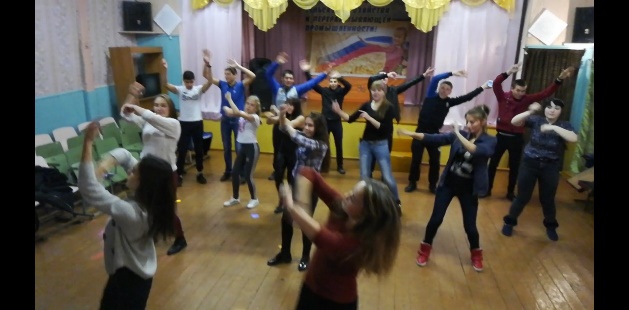 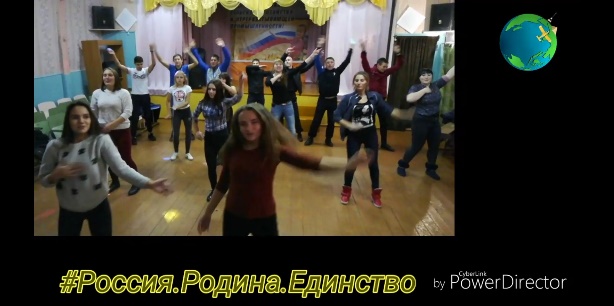 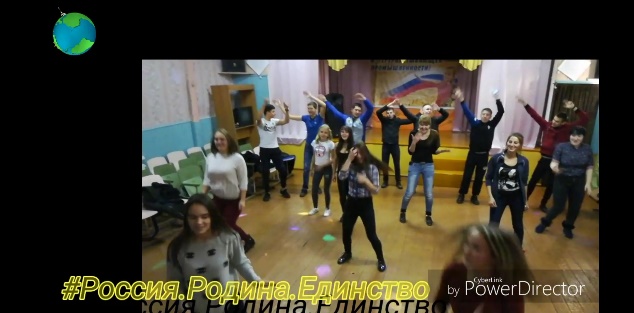 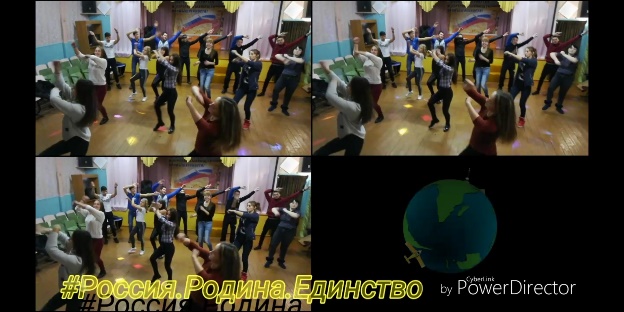 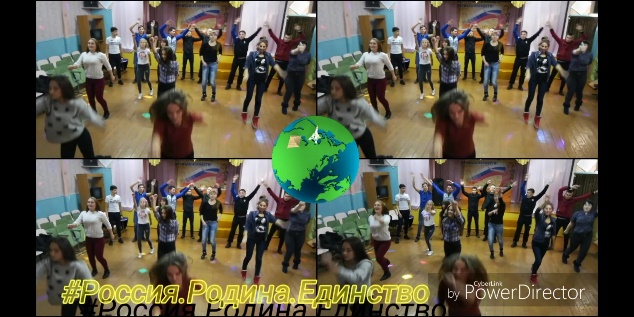 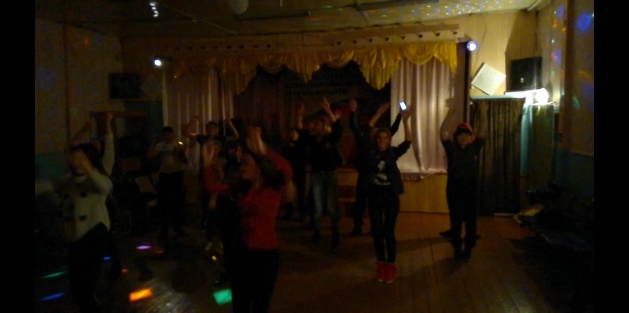 Специалист клуба д. Буреть Верхотурова